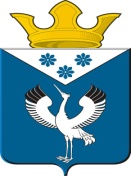 Российская ФедерацияСвердловская областьГлава муниципального образованияБаженовское сельское поселениеПОСТАНОВЛЕНИЕот  20.03. 2020 г.с.Баженовское                                              № 38О внесении изменений в план мероприятий по Муниципальной программе «Социально-экономическое развитие муниципального образования Баженовское сельское поселение» на 2015-2024 годыВ соответствии с Бюджетным кодексом Российской Федерации, Постановлением Главы муниципального образования Баженовское сельское поселение от 21.10.2019 №133 «О порядке формирования и реализации муниципальных программ муниципального образования Баженовское сельское поселение».ПОСТАНОВЛЯЮ:1. Внести следующие изменения в план мероприятий по Муниципальной программе «Социально-экономическое развитие муниципального образования Баженовское сельское поселение» на 2015-2024годы:В подпрограмме «Развитие жилищно-коммунального хозяйства и повышение энергетической эффективности в муниципальном образовании Баженовское сельское поселение»: название мероприятия №19 «Компенсация сверхнормативных потерь тепловой энергии и теплоносителя на теплотрассе от котельной до школы, администрации поселения, фельдшерско-акушерского пункта в с.Баженовское» изложить в следующей редакции: «Компенсация нормативных и сверхнормативных потерь тепловой энергии и теплоносителя на теплотрассе от котельной до школы, администрации поселения, фельдшерско-акушерского пункта в с.Баженовское»2. Внести изменения в бюджетную смету.3. Контроль за исполнением настоящего Постановления возложить на специалиста 1 категории Администрации МО Баженовское сельское поселение Кузеванову Н.А.Глава муниципального образованияБаженовское сельское поселение                                                                  Л.Г.Глухих